SisuKraps123	3Veemaailm	5Efektid	8Nimi	9Kraps, pall ja papagoi	10Ristkülik	15Ristkülik ja ring	16Lilleaed	17Juhtimisplokid	18Autod	22Rehmaatika	23Ideaal	25Arvu arvamine	26Labürint	27Tagurpidi	29Autod 2	30Vestlus	31Sõnastik. Keele test	32Sõnastik. Tõlkimine	33Algoritme loenditega	34Loendite kasutamine spraitide asukoha juhuslikul määramisel	35Kraps123Harjutus 1Uue Scratchi rakenduse loomisel on algul laval vaid Kraps – kass kahe kostüümiga ja heliga ’näu’. Objekti nime kasutatakse spraidile viitamisel teiste spraitide skriptidest; seda võib muuta igal ajahetkel. Kiisule võiks anda nime: nimekasti spraidi info alas (akna ülaservas) ikoonikese kõrval kirjutada Kraps.Lihtsa skripti loomiseks lohistada skriptide alasse allolevad käsud ja moodustata nendest kõrvalolev skript. Seda saab käivitada rohelise lipukesega lava ülaservas.Kraps peaks liikuma (suuna määrab spraidi omadus suund), vahetama kostüümi, et jääks mulje astumisest ja tegema seda korduvalt (vt. kordused [lõputult] või [korda …]). Esialgu võib korraldust [oota …] mitte lisada, siis sibab Kraps väga kiiresti. Lavalt välja sprait ei liigu, servani jõudes pöördub Kraps tagasi (korraldus [kui äärel, põrka]). Et ta ei liiguks tagasi jalad ülespidi, tuleks spraidi info alas valida pööramise stiil ’ainult nägu vasakule/paremale’. http://www.tud.ttu.ee/~vilip/Scratch/Juhend/Scr_juhend14.html#poorNB! Liikumise kiirus ja sujuvus oleneb sammu pikkusest ja vahepealsest ooteajast. Sammu pikkus ei pruugi olla konstantne suurus. Selle võib määrata juhuslikult: lohistada väärtuse 10 asemele grupist Tehted plokk  ja valida juhusliku väärtuse piirideks näiteks -5 kuni 10. Tekib tantsuline liikumine, Kraps liigub tasapisi siiski edasi. 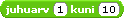 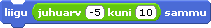 Animatsiooni teeb (peale liikumise vilkumise ja helide) atraktiivseks juhuslikkus ja kasutaja võimalus kuidagi sekkuda. Sammu pikkuse võib lasta kasutajal valida tegevuse käigus. Üks võimalus selleks on luua muutuja ’samm’, mille väärtuse võrra astub Kraps. Muutuja väärtust saab kasutaja muuta laval liuguri abil. http://www.tud.ttu.ee/~vilip/Scratch/Juhend/Scr_juhend14.html#muutValida käsugrupist Muutujad korraldus ’Tee muutuja’, panna selle nimeks samm. Muutuja monitor on näha laval, paremklõps sellel avab menüü, kust valida monitori esitusviisiks ’liugur’ ja seejärel ’määra liuguri min ja maks’, näiteks 1 kuni 10. Korraldusse [liigu …] tuleks lohistada käsugrupist Muutujad muutuja samm.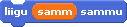 Valida Krapsule liikumise taustaks ka ilus lavapilt: aktiveerida lava (vajutada lava ikoonikesele lava all), valida vahekaardil Taustad nupp Impordi.Harjutus 2Huvitava animatsiooni saab ka lihtsalt kostüüme (kuvandeid) vahetades. Lisada uus sprait nupuga ’Vali uus sprait failist’. Valida kindlasti selline, millele saaks valida mitu kuvandit (kostüümi), näiteks ’ballerina-a’. Teised selle spraidi kostüümid lisada vahekaardilt Kostüümid nupuga Impordi. „Tantsimiseks“ koostada skript: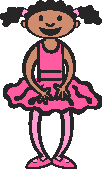 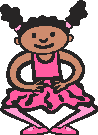 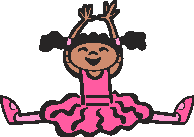 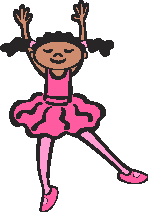 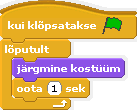 http://www.tud.ttu.ee/~vilip/Scratch/Juhend/Scr_juhend14.html#kostHarjutus 3Spraidi kostüümide saamiseks on võimalik kasutada animeeritud GIF-i. Selleks lisada suvaline sprait (’vali uus sprait failist’ või ’Vali üllatussprait’), valida vahekaardilt Kostüümid nupp Impordi ja viidata animeeritud GIF-failile. Iga kaader (kiht) lisandub eraldi kostüümina. Esimene kostüüm, mis tekkis spraiti lisades, tuleb nüüd kustutada.Lisada spraidid tiiger (tiiger.gif) ja hunt (hunt.gif). Nende liikumapanemiseks võib mõlemale kopeerida Krapsu skripti. Et nendel spraitidel on kostüüme tunduvalt rohkem, tuleb määrata nii samm kui ooteaeg väiksemad ning muidugi pööramise stiil ’ainult nägu vasakule/paremale’.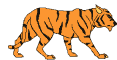 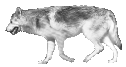 Kui spraidi liikumapanemiseks soovitakse kasutada korraldust [liigu … sammu], tuleb juba kostüümide loomisel arvestada, et liikumissuund on originaalkujutisel alati paremale (90 kraadi). Tiiger hakkab liikuma ilusasti, hunt aga kulgeb kummaliselt - tagurpidi. Hundi kõiki kostüüme tuleb redigeerida, peegeldades neid horisontaalselt (vahekaart Kostüümid, nupp Redigeeri, nupp ’Peegelda horisontaalselt’).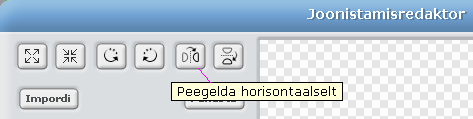 Spraidist Hunt võiks eelnevalt teha koopia. Kui kõikide kostüümide redigeerimine õnnestus, saab ülearuse koopia kustutada.VeemaailmHajutus Scratchi liikumiskäskudega tutvumiseks.Veemaailmas on võimalikud väga erinevad liikumised. Iga sprait tuleb panna tegutsema erinevalt.Kõik kostüümid on leitavad kaustast Animals. Skriptide tööd on mugav kontrollida, kui panna need algul tööle ükshaaval (hiireklõps skriptil). Valmis skripti (või selle osa) saab kopeerida lohistades teisele spraidile, siis ei pea kõiki käske uuesti otsima ja kokku lohistama.Lisaülesanded:Kuidas saaks meritäht pöörelda selles suunas, kuhu ta liigub?Et hiirekursorit jälitav kala kursorit 'kätte saades' kummaliselt käituma ei hakkaks, tohib ta liikuda ainult siis, kui tema kaugus hiirekursorist on suurem, kui liikumissamm.Kalakese puutumise järel võiks Hai avada ähvardavalt suu (teine kostüüm).Kalakese kiirust võiks muuta (muutuja 'samm' liuguri abil).Kalake võiks suunda muuta ka siis, kui tema kaugus Haist on liiga väike (~50 sammu).Merikarbi hüppe kõrguse võiks valida juhuslikult.EfektidHarjutus on Scratchi graafikaefektidega tutvumiseks.Luua paar suvalist erinevat spraiti ja proovida nende peal korraldusi efektide (värv, kalasilm, keere, pikselda, mosaiik, heledus, kummitus) ning omaduste suurus ja nähtavus muutmiseks. Efektide paremaks mõistmiseks võib koostada lihtsaid skriptikesi: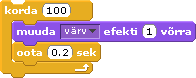 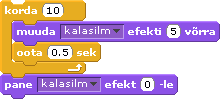 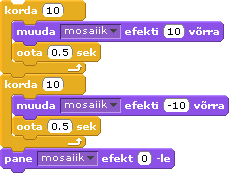 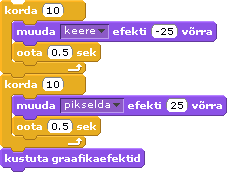 NB! efektide puhul võib muutus olla ka miinusmärgiga (-10); mõne efekti jaoks (näiteks pikselda) pole muutuse väärtusel tähtsust.Lisada ühele spraidile mingi hulk kostüüme (pilte, ka tekste) ja koostada skript, kus valitakse spraidi jaoks juhuslik kuvand (kostüümi nr piirides 1 kuni kostüümide arv), määratakse sellele juhuslik suurus ja demonstreeritakse mitmeid õpitud efekte. Lõpuks liigub sprait kaugusse ja kaob.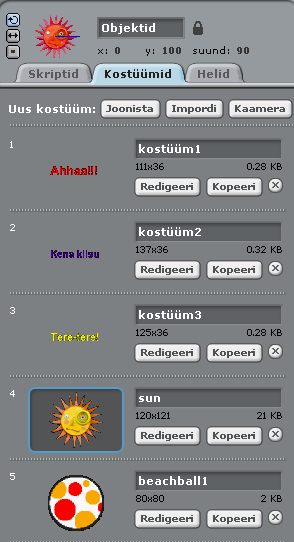 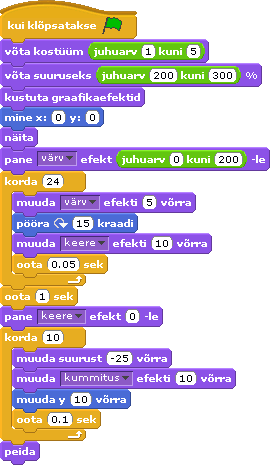 NimiHarjutus on Scratchi liikumiskäskude ja graafikaefektide kordamiseks, skriptide käivitamisvõimaluste proovimiseks. Luua spraidid tähtedega (kaust Letters) ja moodustada nendest oma nimi. Panna tähed liikuma (liuglema, pöörlema, hüppama) ja muutuma (värvuma, keerduma, kaduma jm). Projekti märkustesse kirjutada, kuidas mingid spraidid millelegi reageerivad.Skripte on võimalik käivitada:rohelise lipukesega klaviatuuri klahvidega hiireklõpsuga mõnel spraidil või laval reaktsioonina teatele, mille tekitab mõni teine skript. Näiteid skriptidest: 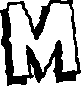 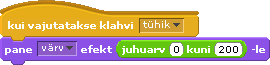 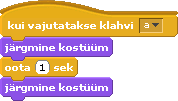 Hiireklõps spraidil Kraps käivitab skripti, milles on (muuhulgas) teade ’laiali’, millele võivad reageerida suvaliste spraitide skriptid. Näiteks pärast Krapsu klõpsamist punuvad kõik tähed laiali.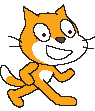 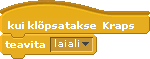 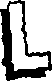 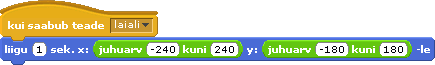 Kraps, pall ja papagoiKoostada rakendus (mäng) järgmise stsenaariumi  alusel:Kraps jalutab rahulikult palliga rannas edasi-tagasi. Järsku ilmub taevasse papagoi, kes lendab ringi ja narrib Krapsu. Kraps üritab mängija abiga tabada palliga papagoid: palli lennutamiseks peab kasutaja vajutama tühiku klahvi. Mängu eesmärgiks on tabada papagoid võimalikult rohkem kordi etteantud aja jooksul (max_aeg). Rakendust arendada järk-järgult.Krapsu liikumine.Liikumise ja välimuseplokid; skriptide käivitamine.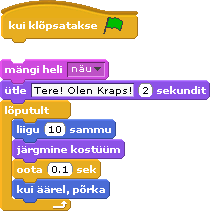 Esialgu võib Kraps liikuda ilma pallita.Krapsul on kaks kostüümi. Liikumiseks koostada skript:Määrata pööramise stiil ’ainult nägu vasakule/paremale’.Kasutajal võiks olla võimalik juhtida Krapsu nooleklahvide abil. Koostada  skriptid, mis käivituvad vastavalt klahvidega ’vasak nool’ ja ’parem nool’.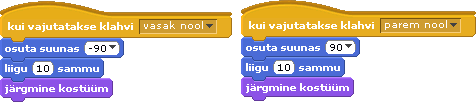 Papagoi tegevusedSpraitide ja kostüümide lisamine, skriptide kopeerimine ja redigeerimine, tingimused ja valikud, spraitide asukoha määramine, spraitide peitmine ja kuvamine, spraitide „ringliiklus“, juhuslike arvude kasutamine.Lisada sprait papagoi ja selle teine kostüüm. Kopeerida Krapsu skript papagoile ja proovida. Ringliikluse korraldamiseks muuta: kui papagoi jõuab lava parema servani, peita sprait (käsk [peida]) korraks (1-3 sek), viia lava vasakusse serva ja tuua nähtavale ([näita]). 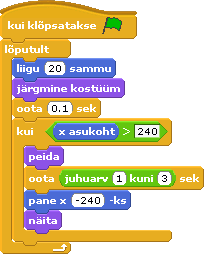 Pausi tekitamiseks kasutada juhuarve. Et teha tabamine raskemas, võiks käsu [pane x -240] asemel võtta näiteks käsu [pane x juhuarv -240 kuni 120]. Papagoi ilmub nüüd nähtavale juhuslikus kohas antud vahemikus. Lisada papagoi "jutt" (narrimine): kui asukoht < 0-st jutt1 muidu jutt2 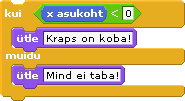 Tegevuste kirjeldamisel on juhendmaterjalis edaspidi kasutusel ka algoritmikeel ja UML tegevusdiagrammid. Võrrelda alltoodud algoritme papagoi skriptiga. Kas on sarnane?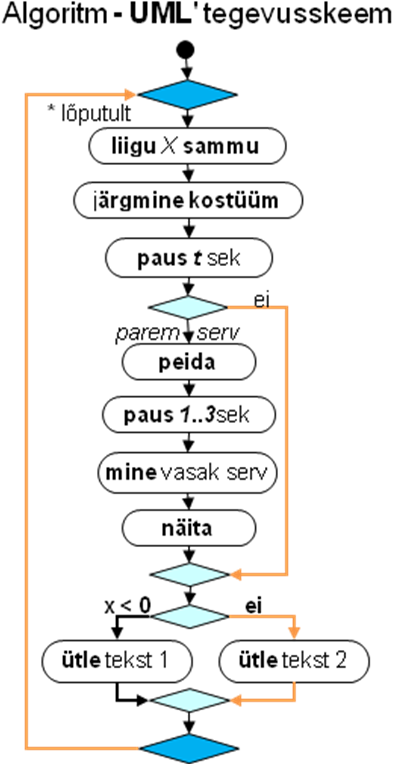 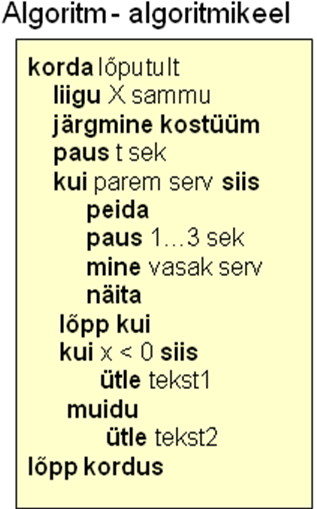 Palli lisamine ja selle tegevused.Joonistamisredaktor, sündmus ’puudutab’, objekti viimine teise spraidi asukohta, spraidi kese, tingimuslik kordus, skripti peatamine,  teadete saatmine ja vastuvõtmine.Palli jaoks joonistada kujutis joonistamisredaktori abil: ring (shift-klahvi abil ellipsist) ja sellele mõned värvilised laigud. Spraidi (kostüümi) kese on tavaliselt keskel, võimalik määrata ka mujale. Koostada tühikuga käivitatav skript palli lendamiseks Krapsu juurest üles lava servani.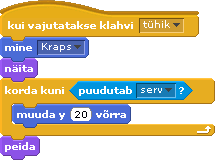 mine Krapsnäitakordus kuni puudutab serv      muudaY h võrra peida Kassi ja papagoi reaktsioonid: 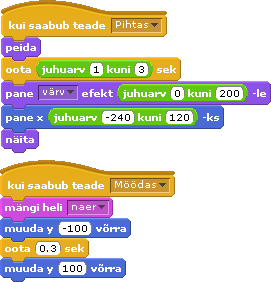 Pihtas: papagoi peidetakse korraks,  Kraps ütleb midagiMöödas: papagoi naerab, laskub hetkeks allapoole, Kraps - mingid graafikaefektid (keere jm).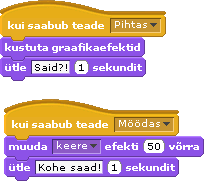 Visete ja tabamuste loendamineMuutuja, omistamineLuua kaks globaalset (nende väärtusi saavad kasutada ja muuta kõigi spraitide skriptid) muutujat loendamiseks: viskeid ja tabas. Praegu on mõistlik teha nende muutujate väärtuste muutmiseks kas eraldi skriptid või lisada vastavad käsud palli skripti. Visete arv viskeid peaks muutuma palli lenduminekul ja tabamuste arv tabas pärast papagoi puudutamist.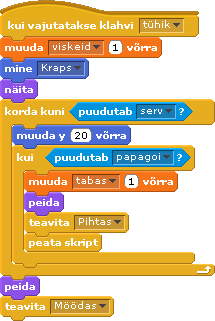 NB! Muutujate algväärtustamine!Korduval käivitamisel jätkatakse eelmisest väärtusest. Uue mängu algul tuleks loendurid nullida. Kui neid muutujaid palli skriptide juures juba kasutusel on, võiks ka algväärtustamised olla palli teises skriptis, mis käivitub mängu alustamisel (rohelise lipukesega).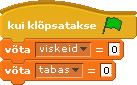 Aja kuvamine ja mängu lõpetamine.Taimer, Käsk [peata kõik], liugur (kerimisriba) muutujate väärtuste määramiseks,“ teatespraidid“Luua kaks muutujat: aeg (jooksev aeg) ja max_aeg (mängu aeg). max_aeg monitorile laval lisada liugur (kerimisriba), mille abil saab "käsitsi" muuta muutuja väärtust, ja määrata min ja max väärtused. Valida max_aeg väärtuseks esialgu 10 (sek).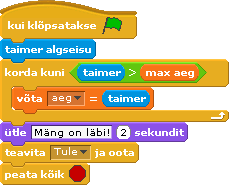 Skript taimeri nullimiseks, aja näitamiseks ja mängu lõpetamiseks võib olla suvalise spraidi või ka lava oma.Taimeri plokid on grupis Andurid. Kui klõpsatakse rohelist lippu taimer algseisu korda kuni aeg > max_aeg      aeg = taimerpeata kõikMängu võib lõpetada ka lubatud visete arvu möödumisel. Luua muutuja m_viskeid, lisada liugur (ka min ja max), valida sobiv väärtus.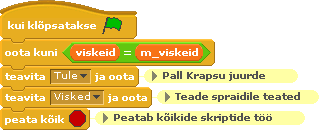 Käsk ’oota kuni …’ seab skripti ooteseisu (kaudselt kordus).Skripti võib panna suvalise spraidi moodulisse: näiteks lava või Kraps 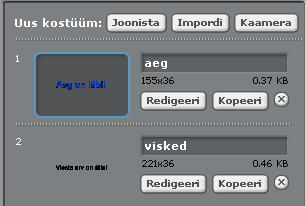 Teadete, selgituste jmt kuvamiseks võib ploki ütle asemel kasutada nö "tekstispraite". Spraidil võib olla mitu kostüümi: igaüks neist kujutab omaette teadet. Vastavalt olukorrale võetakse sobiv kostüüm ja tehakse sprait nähtavaks.Siin on kasutusel kaks teadet:Aeg on läbi! (kostüüm Aeg)  Visete arv on täis! (kostüüm Visked) Sõltuvalt lõpetamise põhjusest valitakse ja kuvatakse vastav teade.Palli liikumine koos Krapsuga. Olekumuutuja.Pall peaks liikuma koos Krapsuga ja võiks ka pöörelda (NB! Lisaülesanne kiirematele). Sellise liikumiste sünkroniseerimise saab teha erinevalt. Näiteks võib Kraps iga kord pärast sammu astumist „kutsuda“ palli enda juurde.Lisada teavitamise käsk [teavita tule ja oota] Krapsu põhiskripti. Koostada palli jaoks skript, mis käivitub teatele Tule: viia pall Krapsu juurde ja alla (valida sobiv nihe) ning pöörata palli, arvestades Krapsu liikumise suunda. Mis juhtub, kui nüüd pall pannakse lendama? Tuleb tagasi! Võtta kasutusele nö olekumuutuja (tunnus) lendab: 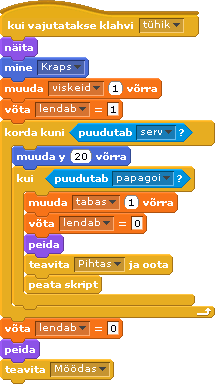 kui pall lendab, on muutuja väärtus 1 muidu 0 (kokkulepe)muutuja väärtust muudab palli põhiskriptalgväärtus 0 (koos teiste muutujate algväärtustamisega).lisada Krapsu skripti valikuplokk kui lendab=0 teatega 'tule'. 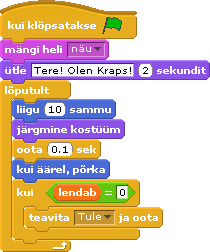 Rakenduse kirjeldus (dokumentatsioon)Rakendusest arusaamiseks, vajadusel muutmiseks ja otstarbekaks kasutamiseks koostatakse alati ka projekti dokumentatsioon:kasutusjuhend – eesmärgid, tegevuste käivitamise võimalusedspetsifikatsioon – selgitused spraitide ja nende skriptide (tegevuste)  ning muutujate kohta.Scratchis võib sellised kirjeldused kirjutada projekti märkustesse (vt menüüs Fail – projekti märkused). Skriptide juures võivad olla kommentaarid - lühikesed selgitavad tekstid. (Loomiseks paremklõps skriptide alas, ilmuvast menüüst valida "lisa kommentaar"; saab muuta asukohta, siduda konkreetse käsuga jm.)Kasutusjuhend (näiteks eraldi spraidina) võiks olla kättesaadav ka projekti kasutajaliideses.Suuremate projektide korral võivad taolised märkused olla vormistatud eraldi dokumentidena.Allpool on näitena toodud vaadeldava projekti (rakenduse) kirjeldus.KasutusjuhendKraps jalutab palliga edasi-tagasi. Papagoi lendab ringiratast ülalpool. Eesmärk on tabada palliga papagoid võimalikult palju kordi valitud aja jooksul: max_aeg (saab muuta). Programm näitab aega mängu algusest, tehtud visete ja tabamuste arvu. Visete arvu saab piirata muutuja m_viskeid väärtusega.Uue mängu algus: Roheline Lipp. Pall läheb lendu Krapsu kohalt tühikuklahvile vajutamisel.SelgitusedPõhispraidid: Kraps, papagoi ja pall. Lisaks sprait Teated.Kraps (2 kostüümi, 5 skripti). Jalutab palliga edasi-tagasi.Põhiskript (käivitub rohelise lipuga) juhib Krapsu (ja ka palli) liikumist edasi-tagasi. Kui pall ei lenda, tuuakse see igal sammul Krapsu juurde (palli vastava skripti reaktsioon teatele Tule Krapsu skriptis). Nooleklahvide (parem ja vasak) skriptid võimaldavad Krapsu pöörata ja liigutada vastavas suunas.Palli teadete Pihtas ja Möödas toimel käivitatavad skriptid määravad reaktsioonid nendele sündmustele.Papagoi (2 kostüümi, 3 skripti).Põhiskript: juhib papagoi "ringliiklust" ja kuvab tekstid Krapsu narrimiseks.Palli teadete Pihtas ja Möödas toimel käivitatavad skriptid määravad papagoi reaktsioonid nendele sündmustele.Pall (1 kostüüm, 3 skripti). Põhiskript: juhib palli lendu, kontrollib puudet papagoi või servaga. Kummagi sündmuse korral lend katkestatakse. Skript muudab ka muutujate viskeid, tabas ja lendab väärtusi. Muutujate algväärtustamine toimub eraldi skriptiga (käivitub rohelise lipuga). Krapsu põhiskriptis oleva teate Tule toimel käivituv skript viib palli Krapsu juurde ja pöörab veidi Krapsu loomise suunas.Lava (1 taust, 2 skripti). Taustaks ranna pilt või ka mingi muu. Üks skript muudab ja kontrollib taimeri abil aega. Kui aeg ületab muutuja max_aeg väärtuse, initsialiseerib vastava teate kuvamise ja lõpetab kogu projekti töö. Teine skript kontrollib lõpetamist visete arvu järgi. Muutujad:viskeid – tehtud visete arv; muudab palli põhiskripttabas – tabamuste arv; muudab palli põhiskriptaeg – aja jooksev väärtus; muudab lava skriptmax_aeg – lubatud mängu aeg, kasutaja saab valida (muuta) liuguri abilm_viskeid – visete maksimaalne arv, valib kasutajalendab – palli olekumuutuja: 1 - lendab, 0 - ei lenda; muudab palli skriptRistkülik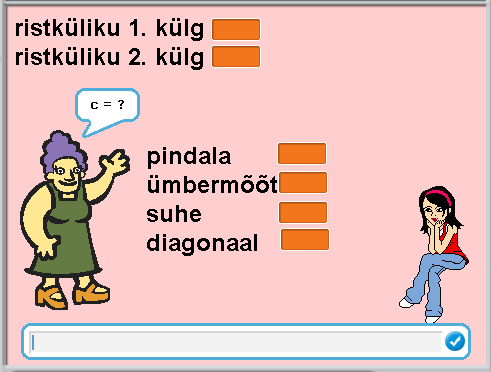 Koostada rakendus, mis arvutab ristküliku pindala ja ümbermõõdu suhte. Lisada animatsioon ’Matemaatikatunnis’, kus õpetaja küsib kasutajalt külgede pikkused ja seejärel „küsib“ õpilaselt vastused.Kasutajaliides peaks välja nägema selline:AnalüüsAntud on ristküliku küljed (tähistame c ja d). Leida tuleb pindala S, ümbermõõt P, nende suhe ja ristküliku diagonaal. S = c * d;   P = 2(c + d);   suhe = S / P;   Diag =DisainMuutujad: c, d, S, P, suhe, Diag; muutujate monitorid suurte näitudena. Spraidid: Õpetaja, Õpilane, tekst1 (1. külg), tekst2 (2. külg), tekst3 (tulemused). Skriptide loomisel võiks üldjoontes järgida sellist skeemi: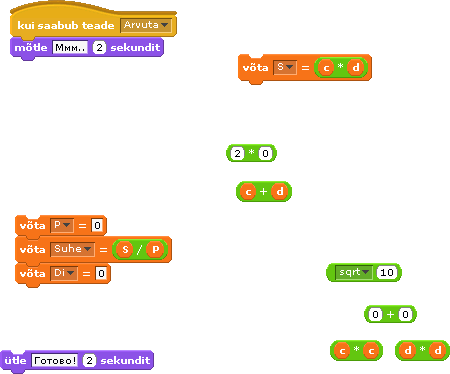 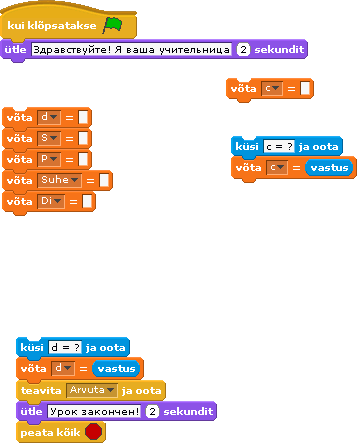 Ristkülik ja ringKoostada rakendus, mis leiab etteantud ristküliku külgede abil sama suure pindalaga ringi raadiuse ja joonestab mõlemad kujundid.Analüüs:Antud on ristküliku küljed a ja b. Leida tuleb ristküliku pindala S, mis on ühtlasi ka ringi pindala, ja ringi raadius r.Tuletada meelde valemid ristküliku ja ringi pindalade leidmiseks. Kuidas leida ringi pindala järgi ringi raadius?Ringi saab joonestada hulknurgana, kui n (nurkade arv) on piisavalt suur. Polaarkoordinaatides on ringjoone iga punkt üheselt määratud kaugusega fikseeritud punktist (koordinaatide alguspunktist) ning nurgaga fikseeritud suunast (nurk määratakse polaarteljest vastupäeva). Punktide koordinaadid saab leida valemitega:x = r · cos(nurk)y = r · sin(nurk)Ringjoone joonistamisel anname muutujale nurk n väärtust vahemikus 0 … 360.Disain:Vajalikud muutujad: a, b, S, r, nurk, n. Kõikide muutujate monitorid peaks olema näha ka laval. Muutujad a ja b saavad väärtuse rakenduse kasutamisel, muutuja väärtust saab kasutaja muuta kas liuguri abil või küsitakse need skripti abil (võib realiseerida erinevad variandid). S ja r tuleb arvutada, kui a ja b väärtused on teada. Nurk ja n on vajalikud ringi joonestamisel.Objektid (spraidid): rist ristküliku joonestamiseks ja ring ringi joonestamiseks (nii saab moodustada mõlemad kujundid samaaegselt).  Rakenduse ilmestamiseks võiks olla veel mingi tegelane, näiteks KrapsKraps küsib kõigepealt kasutajalt ristküliku külgede väärtused ja arvutab väärtused s ja r. Seejärel käivituvad kujundite joonistamise skriptid. Realisatsioon:Luua muutujad a, b, S, r, nurk, n ja paigutada monitorid sobivatesse kohtadesse laval (muutujat nurk pole vaja näidata, n optimaalse väärtuse väljaselgitamiseks võiks esialgu võimaldada seda muuta liuguri abil). Luua spraidid Rist, Ring, Kraps (on niigi olemas). Määrata lava taustaks koordinaatteljestik ’xy-grid’.Koostada skriptid (erinevatele spraitidele):Lisaülesanded:Mõlema kujundi joonestamine võiks toimuda aeglaselt (jälgitavalt) ja lõppeda samal ajal.Kuidas saaks ringi ja/või ristküliku joonestada laval mingisse teise kohta?LilleaedKoostada rakendus mis sarnaneks Scratchi demole GardenSecret näidete alamkaustas InterActive Art.Hiireklõps laval käivitab tegevuse, mille tulemusena „kasvab“ hiirekursori asukohta lill: kõigepealt joonistatakse vars alates lava allservast kuni hiirekursorini, seejärel moodustub varre otsa õis. Lilled peaksid olema erinevad (juhuslikult valitud suurus, kuju, värv, õielehtede arv), erineda võiks ka nende ilmumisviis. Objektid: varre joonistaja, õieleht (pöördub ja jätab jäljendi), südamik.Kui lillede ilmumisviisis pole plaanis väga suuri erinevusi, võivad need olla ka ühe spraidi erinevad kostüümid: üks vars, üks südamik ja mitu õielehte, mille jaoks valitakse iga kord erinev värv ja suurus, ning kogu tegevus on ühes skriptis või on erinevad tegevused igaüks eraldi skriptis (nii on neid mugavam testida) ja skript valitakse juhuslikult.Keerulisemate erisuste jaoks (kui lilleõis moodustub erinevast hulgast erinevatest kujunditest), on parem luua mitu spraiti (üks iga õiekomplekti jaoks).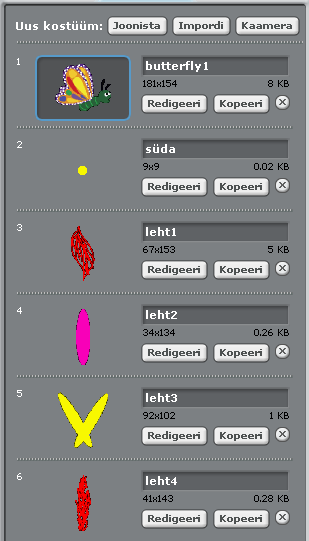 Tegevused varre joonistamiseks:Mine (hiire x; -180)Võta lillevarrejoonistamiskostüümVõta sobiv suurusVali pliiatsi värv ja suurusPliiats allaLiigu (hiire x; hiire y)Pliiats ülesTüüptegevused õie joonistamiseks:Vali sobiv kostüüm, suurus ja värv (juhuslikult)Võta <arv> = juhuarv (mõistlikes piirides)Korda <arv> korda     Jäta jälg     Pööra 360/<arv>JuhtimisplokidHarjutus tutvumiseks protsesside juhtimisega (valik, kordus) programmides ning ülevaate saamiseks Scratchi juhtimisplokkidest ja skriptide käivitamisest.Tegelased: kassike Kraps, kummitus Kaspar, lillevaas ja väike vihane lillehaldjas Piksi.Kassike Kraps (kaks tavapärast kostüümi) soovib saada kummitus Kaspari sõbraks, jookseb tema suunas ning hüpleb (lihtsam) või teeb kukerpalli (keerukam), kui jõuab piisavalt lähedale. Kummitus Kasparit võiks juhtida nooleklahvidega. Kui kassike trügib liiga lähedale, muutub ta tasapisi läbipaistvaks ja läheb kiiresti mujale.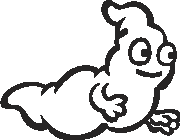 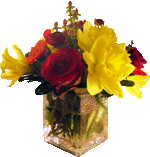 Laval on lillevaas, mis läheb ümber, kui Kraps (või Kaspar) seda puudutab. Lillehaldjas Piksi, kes lendleb mesilasena ümber vaasi, pahandab vaasi ümberajaja peale, muutub pisikeseks vihaseks nõiaks ja hakkab süüdlast jälitama. 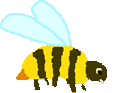 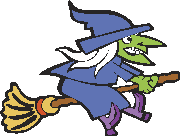 Kogu tegevus kestab ettemääratud aja jooksul.Käivitamine: Skripte on võimalik käivitada rohelise lipukesega lava ülanurgas (Kraps), nooleklahvide abil (Kaspar), hiireklõpsuga spraidil (Lilled) või reaktsioonina teatele, mille käivitab teine skript.Teateid, millele teised skriptid saavad reageerida, on kahesuguseid:  ja .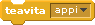 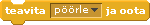 Käsu [teavita ...] korral jätkub antud skripti täitmine kohe, teatega käivituvad skriptid ja teavitaja (väljakutsuja) töötavad paralleelselt. Käsk [teavita ... ja oota] peatab antud skripti töö ja see jätkub alles siis, kui on lõpetanud kõik skriptid, mis teatele reageerisid.Valikud:Hargnevad protsessid.Kordused:Tegevuste kordamist (tsükliline protsess) on selles näites vaja osaliste liikumise tekitamiseks. Kordused on etteantud korduste arvuga kordus (Kraps hüppab 3 korda), lõputu kordus (Kraps liigub Kaspari suunas) ja eelkontrolliga kordus, mis kestab kuni etteantud tingimus on täidetud.Muud juhtimisplokid Scratchis:Lillehaldjas Piksi lendleb mesilasekostüümis ümber lillede, kui klaviatuuril on vajutatud tühik (veel üks ploki [lõputult kui ...] kasutusviis). Lillevaasi võib asetada ka mõnele teisele riiulile, Piksi tuleb alati lillede juurde tagasi.Kui lillevaas ümber lükatakse (teade appi), muutub Piksi vihaseks nõiaks (vahetab kostüümi) ja hakkab pahategijat sõimeldes jälitama nii kaua kui selle kätte saab (eelkontrolliga kordus); sajatused lõpevad alles pärast seda.Sama spraidi erinevaid kostüüme saab kasutada objekti muutumiseks. Näiteks auto ja avarii, pomm ja plahvatus jm.Kui liikumise simuleerimiseks on kasutusel mitu kostüümi, tuleb sama tegelase jaoks formeerida kaks spraiti, mis vahetavad sobival hetkel teisega kohad.Peategelane Kraps liigub kogu rakenduse töö jooksul Kaspari suunas (vt. skript eespool). Kui ta jõuab piisavalt lähedale, üritab ta Kasparit mängima meelitada hüpates (vt. skript eespool) või kukerpalli tehes (pööreldes). Pöörlemise võiks Krapsu eest ära teha dublant – luua Krapsu koopia Kraps1. Programmi abil pole võimalik juhtida spraidi omadust, mis määrab, kas sprait saab pöörelda 360° või ’pöördub ainult nägu vasakule/paremale’. AutodÜlesanne: koostada rakendus kolme auto võidusõidu imiteerimiseks. Kohtunik (näiteks Kraps) teatab sõidu alustamisest ja kuulutab lõpuks välja võitja. Autode kiiruse (sammu pikkuse) võiks valida juhuslikult, et tulemus poleks ette määratud. Kasutaja peaks saama ette anda sõidetavate ringide arvu. Iga auto puhul peab olema teada sõidetava ringi number ja sõiduaeg, need võiks olla auto omadused – lokaalsed muutujad, mida saab muuta ainult selle spraidi skriptides (lugeda lokaalse muutuja väärtust saab ka teistes skriptides). Alternatiivne protseduur kes_võitis2 kasutab lisaks muutujat min väikseima sõiduaja meelespidamiseks.Lisaks: auto kiirus võiks olla spraidi omadus (lokaalne muutuja), mis määratakse (juhuslikult) võistluse algusesKraps võiks rohkem esineda: kamandada kõigepealt võistlejad kohale, lõpus liikuda võitja juurde jmtLisada võistlusele veel üks autoRehmaatikaKoostada rakendus arvutamise harjutamiseks. Kuvatakse tehteid liitmine-lahutamine ja kasutaja peab võimalikult kiiresti sisestama vastuseid. Arvud (liidetavad) ja tehe tekitatakse juhuarvude abil etteantud piirides min...max. Et rakendus sobiks kasutamiseks algklassiõpilaste jaoks, ei tohiks lahutamistehe tulemus olla negatiivne arv.Kasutaja peab saama valida taset, millest sõltub tehetes kasutatavate arvude suurus ja punktide arv ühe tehte kohta ning katse aega.Lisada võib ka sobiva animatsiooni.Tegevuste üldine skeem on järgnevalt toodud UML tegevusdiagrammidena ja ka algoritmikeeles.Muutujad:a ja b – juhuarvud vahemikus min...max,  c – a ja b summa (a + b)tehe – juhuarv: 1 - liitmine, 2 - lahutamine tulem – õige vastus: c (kui liitmine) või b (kui lahutamine)vastus – kasutaja vastus punkte – punktide jooksev ja lõplik summatase – ülesannete tase, võtame 3 taset min ja max – min ja maks väärtus, sõltuvad tasemest näiteks: 1. tase: 1...10, 2. tase: 5...20, 3. tase: 10...50 p – punkte ühe tehte eest, sõltub tasemest, näiteks: 1. tase: p = 2,  2. tase: p = 5; 3. tase: p = 10 max_aeg – katse maksimaalne aeg, laseme valida kasutajal, näiteks vahemikus 20 ... 60 sekaeg – jooksev aeg katse lõpuni: max_aeg – taimerRakendust võiks hakata ehitama järk-järgult:tehte koostaminetehte vastuse küsimine, vastuse kontroll (esialgu ei pruugi punktiarvestust toimuda)raskusastme valik ning miinimumi, maksimumi, ühe tehte eest antavate punktide muutmine vastavalt valitud tasemele.Realiseerimisel võib kasutada lisaks abimuutujaid näiteks küsimuse (tehte teksti) säilitamise jaoks.Rakenduse kirjeldus lisada projekti märkustesse (Fail – Projekti märkused).Lisaülesanded:Loendada ka tehete ja õigete (ja valede) vastuste arv Väikseima ja suurima liidetava asemel võiks olla ette antud väikseim liidetav ja suurim summa.Lisada ka korrutamise ja jagamise tehted.Vale vastuse puhul võiks sama tehet korrata.Raskusaste (tase) võiks punktisumma kasvades suureneda automaatselt.IdeaalKoostada rakendus inimese keha omaduste leidmiseks.Inimese soo (mees/naine), vanuse t (aastates), pikkuse l (cm) ja kaalu m (kg) alusel tuleb alltoodud valemite abil arvutada ideaalne mass mid (kg), rasvaprotsent r, kehamassi indeks kind, tihedus  (kg/m3), ruumala V (dm3), pindala S (m2) ning anda kehamassi indeksi alusel sõnaline hinnang.NB! Astendamist Scratch ei tunne, aga on võimalus eksponendi ja logaritmi leidmiseks ning Keerulisemate avaldiste väärtuste leidmisel on otstarbekas kasutada abimuutujaid.Muutujaid võiks näidata laval alles siis, kui neile on saadud väärtused kas kasutajalt või arvutuste teel.Lisada sobiv animatsioon.Saadud tulemust võib võrrelda alloleva tabeli andmetega.Arvu arvamineKoostada skeemi järgi rakendus, mis võimaldaks kasutajal ära arvata vahemikus 1…100 juhuslikult valitud arvu, loendada tuleb ka katsete arv. 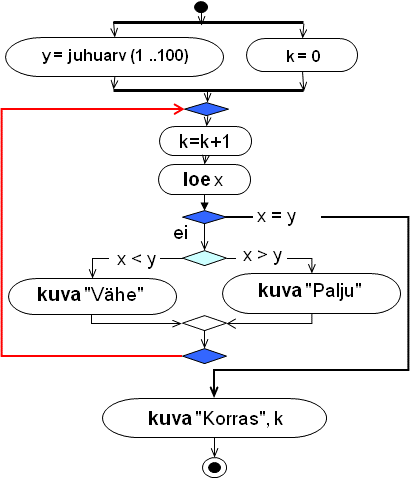 Rakenduse täitmisel tuleb anda kasutajale piisavalt infot (mida ta peaks sisestama, kas varemsisestatud arv oli liiga väike või suur, mitu arvamiskatset on tehtud jm). Rakenduse kirjeldus lisada projekti märkustesse (Fail – Projekti märkused).Lisaülesanded:Lisada rakendusele mingi asjakohane animatsioonKui vahemikus 1..100 genereeritud arv õnnestub kasutajal ära arvata kuni seitsme katsega, kuvada vastav teade või/ja käivitada mingi lisategevus (animatsioon).Lisada võimalus juhusliku arvu genereerimiseks mingis teises etteantud arvuvahemikus. Kasutajat tuleb min ja max väärtusest teavitada kas arvamise alguses või iga küsimuse korral.LabürintKoostada PacMan’i laadne mäng, kus rakenduse peategelane, keda kasutaja saab juhtida nooleklahvidega, korjab labürindis kullakange. Teda jälitab koll. Pacman läbi seinte ei saa, aga koll saab. Rakenduses tuleb leida kogutud kulla maksumus (kullakangide maksumused võivad olla erinevad). Mäng lõpeb, kui kogu kuld on kätte saadud või ületatakse etteantud aeg või koll saab Pacmani kätte. Analüüs:Objektid:Labürint – joonistatakse lava taustana; ühte värvi seinad, millest Pacmani läbi ei lastaPacman – võib luua joonistusredaktoriga, kaks (või rohkem) kostüümi, mida vahetatakse liikumisel. Liigutamine nooleklahvidega (4), ei tohi minna läbi seinte (kui puudutab seina värvi, liikumine peatub).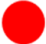 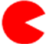 Kullakangid – luuakse joonistamisredaktoriga, omadus ’hind’ võiks olla lokaalne muutuja; koostatakse vajalikud skriptid, paljundatakse ühest valmis spraidist vajalik hulk objekte, paigutatakse labürinti laiali, iga kullakangi omadusele ’hind’ antakse erinevad väärtused. NB! Kulla hulk sõltub arendaja suvast, seetõttu on mõistlik, et kulla skriptis kontrollitakse, kas see sprait puudutab Pacmani Koll – jälitab Pacmani (st. liigub kogu aeg Pacmani poole); kui tabab (puudutab), siis lõpeb mäng. Teade – sprait, mille kostüümideks on teated (’Kogu kuld leitud’, ’Koll sai kätte’, ’Aeg läbi’). Selle (või lava) juurde võib koondada kõik üldised skriptid (muutujate algväärtustamised, ajaarvestus, kullaarvestus)Muutujad:hp – Pacmani liikumise samm (määratakse ja kasutatakse Pacmani skriptides) hk – kolli liikumise samm (võib muuta kolli skriptis sõltuvalt tasemest või kogutud kullast) max_kuld – otsitavate kullakangide arv. Väärtus omistatakse rakenduse loomise ajal.alles – alles olevate kullakangide arv (algväärtus max_kuld), muudavad kullakangide skriptidsumma – kogutud kulla väärtuse jooksev summa (algväärtus 0), muudavad kulla skriptidmax_aeg – mängu max. aeg, määratakse rakenduse loomise ajal (või määrab kasutaja mängu alguses) aeg – mängu lõpuni jääv aeg: max_aeg – taimer (algväärtus max_aeg)Võimalikud lõpuolukorrad: (seejärel peatatakse kõik skriptid)Tehtud – kui kogu kuld on korjatud (alles = 0). Pacman rõõmustab, kuvatakse teade ’Kogu kuld leitud!’Käes – teatab koll, kui Pacmani kätte saab. Koll rõõmustab, Pacman kurb, kuvatakse ’Koll sai kätte’Aeg läbi – kui taimer > max_aeg. Kuvatakse ’Aeg läbi!’Olulisemad algoritmid:Kulla ja kolli skriptid ning algseaded ja ajaarvestus (ükskõik millise spraidi juures) käivituvad mängu alguses.Rakenduse kirjeldus lisada projekti märkustesse (Fail – Projekti märkused).Lisaülesanded:liikuvad uksed ja muud takistusedrohkem kolle erineva käitumisegamängul võiks olla mitu taset (kolli liikumine muutub kiiremaks)Pacman liigub ise, nooleklahvidega saab muuta vaid suundakui mäng ei käi, ei tohi Pacman liikuda.TagurpidiKoostada rakendus kasutajalt küsitud teksti esitamiseks tagurpidi. sümbolid vastupidises järjestusessõnad vastupidises järjestuses.Tekstist on võimalik eraldada sümboleid , tekste saab ühendada , saab teada teksti pikkuse (sümbolite arvu) .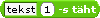 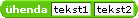 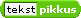 Teksti sõnade kaupa töötlemisel oleks hea eraldada tekstist sõnad (salvestada iga sõna eraldi muutujas). Sõnade eraldajaks on tühik. Sõnade arv tekstis ei ole teada, see on muutuv. Probleemi saab lahendada loendi kasutamisega. Loend – muutujate järjestatud kogum.Rakenduse kirjeldus lisada projekti märkustesse (Fail – Projekti märkused).NB! Et mõlemad protsessid võivad töötada paralleelselt, võiks abimuutujate (nr, s) sassiminemise vältimiseks kasutata erinevate spraitide lokaalseid muutujaid.Autod 2Veel kord võidusõit.Koostada kolme auto võidusõidu sarnane rakendus. Seekord ei ole osalevate autode arv piiratud.Kohtunik teatab sõidu alustamisest ja kuulutab lõpuks välja võitja. Enne võistluse algust võiks kasutaja ennustada, kes võidab. Kui võistlus on lõppenud, tuleb teatada, mitmendana lõpetas kasutaja poolt võitjaks ennustatud auto.Lahendamist vajavad:Kuidas kasutaja ennustab võitja (kohtunik küsib ja kasutaja vastab; hiireklõps valitud autol; vm)Kuidas kuulutatakse välja võitja (kohtunik ütleb võitja nime; kohtunik läheb võitja juurde; võitja teeb auringi, pöörleb või hüpleb; vm)Kuidas teatatakse kasutaja võitjaks ennustatu koht ja aeg; mis saab, kui ennustus osutus õigeks.VestlusKoostada rakendus kahe tegelase dialoogi esitamiseks. Eelnevalt moodustada kaks loendit, kuhu salvestada osaliste tekstid. Kirjeldus: Dialoogi alustab üks osalistest öeldes esimese teksti oma loendist, teine vastab oma loendi esimese repliigiga. Tegevust korratakse nii kaua, kui kõik tekstid on ära öeldud. Kasutada tuleks muutujat järjenumbri meelespidamiseks. Ühe spraidi skriptist algab tegevus, teise spraidi teksti esitamiseks väljastatakse teade ja oodatakse, kuni vastus on näidatud.Andmed: kaks tegelast (spraiti), loendid tekstid1 ja tekstid2, j (loendur).Esialgu võib kõiki tekste kuvada sama aja jooksul, hiljem proovida teksti kuvamise aeg panna sõltuma teksti pikkusest: aeg = baasaeg + repliigi_pikkus / k. Sobiva baasaja ja k väärtuse (5 … 20) saab leida proovimise teel.Lisaülesanne:Kõik tekstid võivad olla ka ühes loendis. Sel juhul on paarituarvuliste järjenumbritega repliigid ühe tegelase jaoks ja paarisarvuliste järjenumbritega repliigid teise omad.Kas nii saaks koostada ka suurema tegelaskonnaga etenduse?Sõnastik. Keele testAntud on sõnastik – kaks loendit. Mingi hulga sõnu (eesti- ja inglisekeelsed) saab loenditesse importida failidest eesti.txt ja inglise.txt. Koostada rakendus kasutaja teadmiste kontrollimiseks. Loendada tuleb õigete vastuste arv. Koostada kaks skripti: eestikeelsete sõnade inglisekeelsete vastete küsimine ja inglisekeelsete sõnade eestikeelsete vastete küsimine. Rakendust arendada järk-järgult.NB! õ ja täpitähtedega sõnu ei saa kasutada, seepärast tuleb eestikeelsete sõnadega loend pärast sõnade lisamist üle vaadata ja teha vajalikud parandused.Analüüs:Tegevuse kirjeldus: Kasutajalt küsitakse eestikeelsete sõnade hulgast juhuslikult valitud sõna. Kasutaja peab sisestama õige inglisekeelse sõna. Skript peab kontrollima, kas vastus on õige, vajadusel suurendama õigete vastuste arvu.Kui eelnev toimib, lisada kordus ja otsustada, millal peaks küsimine lõppema.Andmed: loendid eesti ja inglise, j (järjenumber), õigeid.õigeid = 0  kordus       j = juhuarv (1 kuni eesti.pikkus)      küsi …  loe vastus       kui  vastus = inglise(j)  siis          õigeid = õigeid + 1         ütle „Õige vastus!“      muidu         ütle „Vale vastus!“      lõpp kui   Lõpp kordusLisaülesandeid:realiseerida ka inglisekeelse sõna järgi eestikeelse sõna küsimineloendada ka valede vastuste arvvale vastuse korral küsitakse sama sõna uuestisama tegevust kasutada küsimustiku juures, loendites küsimused-vastusedmuuta skripti nii, et sõnu (küsimusi) küsitaks järjest – alates esimesest kuni viimaseni.Sõnastik. TõlkimineAntud on sõnastik – kaks loendit. Sõnad (eesti- ja inglisekeelsed) saab loenditesse importida failidest eesti.txt ja inglise.txt. Koostada rakendus kasutaja antud sõnade tõlkimiseks ühest keelest teise. NB! õ ja täpitähtedega sõnu ei saa kasutada, seepärast tuleb eestikeelsete sõnadega loend pärast sõnade lisamist üle vaadata ja teha vajalikud parandused.Analüüs:Tegevuse kirjeldus: Kasutajalt küsitakse eestikeelne sõna. Seejärel tuleb ükshaaval järjest vaadata iga eestikeelset sõna (kordus ’loendi pikkus’ korda)  ja võrrelda antud sõnaga. Kui leitakse, tuleb inglisekeelsete sõnade hulgast võtta sama järjenumbriga sõna (st. muutujat järjenumbri jaoks – loendur) ja öelda see kasutajale. Kui kogu loend on üle vaadatud, aga sõna ei leitud, tuleb ka seda teatada kasutajale.Andmed: loendid eesti ja inglise, j (järjenumber), sõna (küsitud sõna).NB! Kui tõlkimised eesti-inglise ja inglise-eesti võivat töötada paralleelselt, võiks järjenumbri ja küsitud sõna jaoks kasutada erinevaid muutujaid või erinevate spraitide lokaalseid muutujaid (sel juhul võivad olla sama nimega).loe sõna  j = 1  kordus eesti.pikkus korda      kui  sõna = eesti(j) siis          kuva inglise(j)          stopp       lõpp kui       j = j + 1  lõpp kordus  kuva "Sellist sõna minu sõnastikus ei ole"NB! Kui väärtused loendis, milles toimub sõna otsimine, oleks järjestatud, saaks kasutada keerukamaid otsimisalgoritme, mis töötaksid kiiremini.Lisaülesanne: lisada võimalus küsida sõnu korduvalt.Algoritme loenditegaLoendite kasutamine spraitide asukoha juhuslikul määramiselKui rakenduses tuleb spraidid paigutada juhuslikult, aga kindlaksmääratud kohtadele, on üks võimalus kasutada loendite abi.Andmed: loendid sprait, X, Y; muutuja j (järjenumber)Loenditesse X ja Y salvestatakse võimalike asukohtade koordinaadid: iga paar (xi, yi) vastab ühele asukohale.I etapp:Algul tuleb loend sprait tühjendada, seejärel peavad kõik spraidid, mis juhuslikult lavale paigutatakse, kirjutama mingi juhusliku ajavahemiku järel sellesse loendisse teatise nime (tunnuse, oma nime vm), millele nad reageerivad.II etapp:Loendist sprait võetakse järjekorras (loendur j hoolitseb selle eest) teatised ja teatatakse need. Igale teatisele peab reageerima ühe spraidi skript paigutades spraidi järjenumbriga j määratud koordinaatidel X(j), Y(j).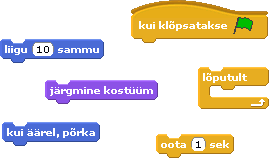 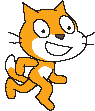 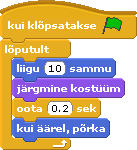 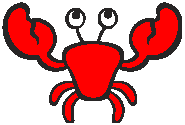 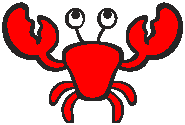 Krabi nihkub merepõhjal edasi-tagasi. Algul ’liigu 10 sammu’ ja ’oota 1 sekund’. Sujuvama liikumise saamiseks teha samm ja ooteaeg väiksemaks. Pööramise stiil ’ainult nägu vasakule/paremale’.Krabi nihkub merepõhjal edasi-tagasi. Algul ’liigu 10 sammu’ ja ’oota 1 sekund’. Sujuvama liikumise saamiseks teha samm ja ooteaeg väiksemaks. Pööramise stiil ’ainult nägu vasakule/paremale’.Krabi nihkub merepõhjal edasi-tagasi. Algul ’liigu 10 sammu’ ja ’oota 1 sekund’. Sujuvama liikumise saamiseks teha samm ja ooteaeg väiksemaks. Pööramise stiil ’ainult nägu vasakule/paremale’.Krabi nihkub merepõhjal edasi-tagasi. Algul ’liigu 10 sammu’ ja ’oota 1 sekund’. Sujuvama liikumise saamiseks teha samm ja ooteaeg väiksemaks. Pööramise stiil ’ainult nägu vasakule/paremale’.Krabi nihkub merepõhjal edasi-tagasi. Algul ’liigu 10 sammu’ ja ’oota 1 sekund’. Sujuvama liikumise saamiseks teha samm ja ooteaeg väiksemaks. Pööramise stiil ’ainult nägu vasakule/paremale’.Krabi nihkub merepõhjal edasi-tagasi. Algul ’liigu 10 sammu’ ja ’oota 1 sekund’. Sujuvama liikumise saamiseks teha samm ja ooteaeg väiksemaks. Pööramise stiil ’ainult nägu vasakule/paremale’.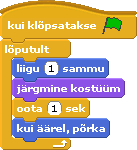 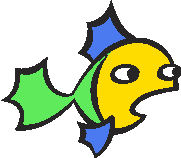 Kalake liigub juhuslikult, põrgates servadelt.  Aeg-ajalt muudab kalake ootamatult suunda (teine skript).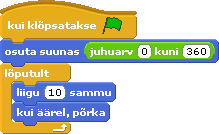 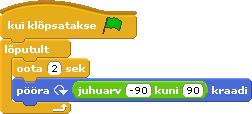 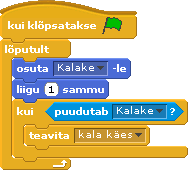 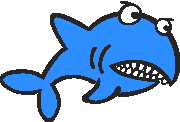 Hai jälitab kalakest.Kui Hai puudutab kalakest, väljastab tema skript teate ’kala käes’, seepeale võib käivituda mingi teise spraidi skript (vt. Kaheksajalg).Hai jälitab kalakest.Kui Hai puudutab kalakest, väljastab tema skript teate ’kala käes’, seepeale võib käivituda mingi teise spraidi skript (vt. Kaheksajalg).Hai jälitab kalakest.Kui Hai puudutab kalakest, väljastab tema skript teate ’kala käes’, seepeale võib käivituda mingi teise spraidi skript (vt. Kaheksajalg).  Kala järgneb hiirekursorile. 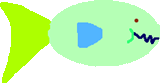   Kala järgneb hiirekursorile.   Kala järgneb hiirekursorile.   Kala järgneb hiirekursorile.   Kala järgneb hiirekursorile. 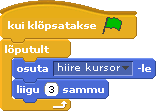    Kala2 liigub juhusliku arvu sekunditega juhuslikku kohta ekraanil. 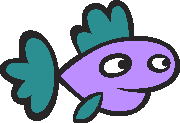 Kasutades käsku [liigu ... sek. x: .. y: ..] ei muutu kahjuks spraidi suund.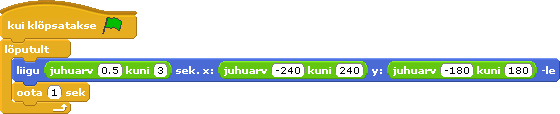    Kala2 liigub juhusliku arvu sekunditega juhuslikku kohta ekraanil. Kasutades käsku [liigu ... sek. x: .. y: ..] ei muutu kahjuks spraidi suund.   Kala2 liigub juhusliku arvu sekunditega juhuslikku kohta ekraanil. Kasutades käsku [liigu ... sek. x: .. y: ..] ei muutu kahjuks spraidi suund.   Kala2 liigub juhusliku arvu sekunditega juhuslikku kohta ekraanil. Kasutades käsku [liigu ... sek. x: .. y: ..] ei muutu kahjuks spraidi suund.   Kala2 liigub juhusliku arvu sekunditega juhuslikku kohta ekraanil. Kasutades käsku [liigu ... sek. x: .. y: ..] ei muutu kahjuks spraidi suund.   Kala2 liigub juhusliku arvu sekunditega juhuslikku kohta ekraanil. Kasutades käsku [liigu ... sek. x: .. y: ..] ei muutu kahjuks spraidi suund.   Kala2 liigub juhusliku arvu sekunditega juhuslikku kohta ekraanil. Kasutades käsku [liigu ... sek. x: .. y: ..] ei muutu kahjuks spraidi suund.   Kala2 liigub juhusliku arvu sekunditega juhuslikku kohta ekraanil. Kasutades käsku [liigu ... sek. x: .. y: ..] ei muutu kahjuks spraidi suund.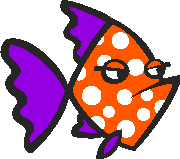 Kala3 teeb ujudes ringe, kui hoida all klahvi p.Kala3 teeb ujudes ringe, kui hoida all klahvi p.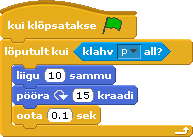 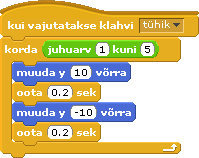 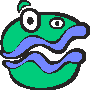 Merikarp teeb paar hüpet, kui kasutaja vajutab tühikule.Järjest tehtavate hüpete arvu võib määrata juhuslikult (1..5)Merikarp teeb paar hüpet, kui kasutaja vajutab tühikule.Järjest tehtavate hüpete arvu võib määrata juhuslikult (1..5)Merikarp teeb paar hüpet, kui kasutaja vajutab tühikule.Järjest tehtavate hüpete arvu võib määrata juhuslikult (1..5)Merikarp teeb paar hüpet, kui kasutaja vajutab tühikule.Järjest tehtavate hüpete arvu võib määrata juhuslikult (1..5)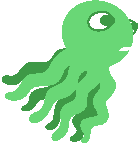 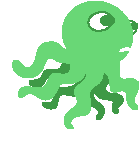 Kui Hai on puudutanud Kalakest, ärkab ka Kaheksajalas jahimeheinstinkt. Ta lõbustab ennast Kala2 hirmutamisega hüpates Kala2 asukohta. Lisada kaheksajalg ja siis tema teine kostüüm, mida näidatakse hetkeks enne hüpet.Kui Hai on puudutanud Kalakest, ärkab ka Kaheksajalas jahimeheinstinkt. Ta lõbustab ennast Kala2 hirmutamisega hüpates Kala2 asukohta. Lisada kaheksajalg ja siis tema teine kostüüm, mida näidatakse hetkeks enne hüpet.Kui Hai on puudutanud Kalakest, ärkab ka Kaheksajalas jahimeheinstinkt. Ta lõbustab ennast Kala2 hirmutamisega hüpates Kala2 asukohta. Lisada kaheksajalg ja siis tema teine kostüüm, mida näidatakse hetkeks enne hüpet.Kui Hai on puudutanud Kalakest, ärkab ka Kaheksajalas jahimeheinstinkt. Ta lõbustab ennast Kala2 hirmutamisega hüpates Kala2 asukohta. Lisada kaheksajalg ja siis tema teine kostüüm, mida näidatakse hetkeks enne hüpet.Kui Hai on puudutanud Kalakest, ärkab ka Kaheksajalas jahimeheinstinkt. Ta lõbustab ennast Kala2 hirmutamisega hüpates Kala2 asukohta. Lisada kaheksajalg ja siis tema teine kostüüm, mida näidatakse hetkeks enne hüpet.Kui Hai on puudutanud Kalakest, ärkab ka Kaheksajalas jahimeheinstinkt. Ta lõbustab ennast Kala2 hirmutamisega hüpates Kala2 asukohta. Lisada kaheksajalg ja siis tema teine kostüüm, mida näidatakse hetkeks enne hüpet.Kui Hai on puudutanud Kalakest, ärkab ka Kaheksajalas jahimeheinstinkt. Ta lõbustab ennast Kala2 hirmutamisega hüpates Kala2 asukohta. Lisada kaheksajalg ja siis tema teine kostüüm, mida näidatakse hetkeks enne hüpet.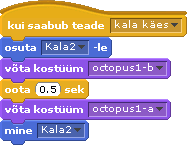 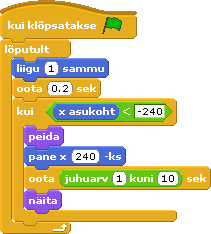 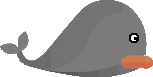 Vaal ujub tagaplaanil aeglaselt paremalt vasakule, lava vasakus servas kaob mõneks ajaks ja ilmub uuesti nähtavale paremal (kui tema x-asukoht on väiksem, kui -240, peidetakse ta mõneks sekundiks ja x-asukoha uueks väärtuseks pannakse 240).Vaal ujub tagaplaanil aeglaselt paremalt vasakule, lava vasakus servas kaob mõneks ajaks ja ilmub uuesti nähtavale paremal (kui tema x-asukoht on väiksem, kui -240, peidetakse ta mõneks sekundiks ja x-asukoha uueks väärtuseks pannakse 240).Vaal ujub tagaplaanil aeglaselt paremalt vasakule, lava vasakus servas kaob mõneks ajaks ja ilmub uuesti nähtavale paremal (kui tema x-asukoht on väiksem, kui -240, peidetakse ta mõneks sekundiks ja x-asukoha uueks väärtuseks pannakse 240).Vaal ujub tagaplaanil aeglaselt paremalt vasakule, lava vasakus servas kaob mõneks ajaks ja ilmub uuesti nähtavale paremal (kui tema x-asukoht on väiksem, kui -240, peidetakse ta mõneks sekundiks ja x-asukoha uueks väärtuseks pannakse 240).Vaal ujub tagaplaanil aeglaselt paremalt vasakule, lava vasakus servas kaob mõneks ajaks ja ilmub uuesti nähtavale paremal (kui tema x-asukoht on väiksem, kui -240, peidetakse ta mõneks sekundiks ja x-asukoha uueks väärtuseks pannakse 240).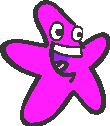 Meritäht pöörleb ja liigub edasi-tagasi.Muutuja s on liikumise samm, mis määrab liikumissuuna, see muutub servani jõudes vastupidiseks.Muutuja lisamine: Muutujad – Tee Muutuja. Anda muutujale nimi. Võib olla lokaalne muutuja – ainult selle spraidi jaoks.Tehted ja tingimuse plokid vt. Tehted.Meritäht pöörleb ja liigub edasi-tagasi.Muutuja s on liikumise samm, mis määrab liikumissuuna, see muutub servani jõudes vastupidiseks.Muutuja lisamine: Muutujad – Tee Muutuja. Anda muutujale nimi. Võib olla lokaalne muutuja – ainult selle spraidi jaoks.Tehted ja tingimuse plokid vt. Tehted.Meritäht pöörleb ja liigub edasi-tagasi.Muutuja s on liikumise samm, mis määrab liikumissuuna, see muutub servani jõudes vastupidiseks.Muutuja lisamine: Muutujad – Tee Muutuja. Anda muutujale nimi. Võib olla lokaalne muutuja – ainult selle spraidi jaoks.Tehted ja tingimuse plokid vt. Tehted.Meritäht pöörleb ja liigub edasi-tagasi.Muutuja s on liikumise samm, mis määrab liikumissuuna, see muutub servani jõudes vastupidiseks.Muutuja lisamine: Muutujad – Tee Muutuja. Anda muutujale nimi. Võib olla lokaalne muutuja – ainult selle spraidi jaoks.Tehted ja tingimuse plokid vt. Tehted.Meritäht pöörleb ja liigub edasi-tagasi.Muutuja s on liikumise samm, mis määrab liikumissuuna, see muutub servani jõudes vastupidiseks.Muutuja lisamine: Muutujad – Tee Muutuja. Anda muutujale nimi. Võib olla lokaalne muutuja – ainult selle spraidi jaoks.Tehted ja tingimuse plokid vt. Tehted.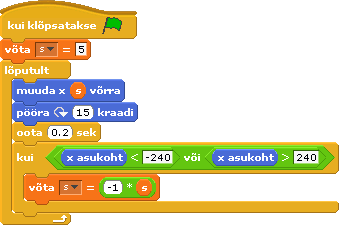 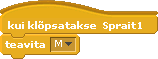 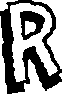 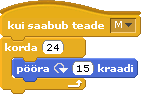 Hiireklõpsule tähega spraidil võib reageerida hoopis mingi teine sprait.Kusagil võiks kasutajale olla ka info selle kohta, millisele krahvile või spraidile on mõtet vajutada. Näites jalutab Kraps ekraanil ja ütleb aeg-ajalt midagi kasulikku.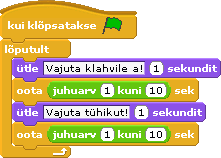 Nüüd tuleb kontrollida, kas pall tabab papagoid. Seda on võimalik teha nii palli kui papagoi skriptis. Otstarbekam lisada palli skripti, sest sel pole mõtet, kui pall ei lenda. Tabamusest tuleks kindlasti teavitada (teade …), et ka teised spraidid (Kraps ja papagoi) saaks reageerida (ühe spraidi skript ei saa määrata tegevusi teiste spraitidega). Teavitama peaks ka mittetabamisest.mine Krapsnäitakordus kuni serv     muudaY h võrra     kui puudutab papagoi        peida         teavita Pihtas        peata skript         lõpp kui         lõpp kordus peidateavita Möödas    KrapsKui klõpsatakse rohelist lippu kustuta varasem joonisküsi aküsi bS = a*br = sqrt(S/3,141592)teavita joonista   RistkülikKui saabub teade joonistamine [–a/2; -b/2]osuta suunas 90pliiats allaliigu a sammu ja pööra 90 kraadiliigu b sammu ja pööra 90 kraadiliigu a sammu ja pööra 90 kraadiliigu b sammupliiats üles   RingKui saabub teade joonistanurk = 0mine r; 0pliiats allakorda n korda  nurk=nurk+360/n  mine [r*cos(nurk); r*sin(nurk)]pliiats üles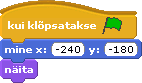 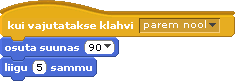 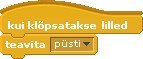 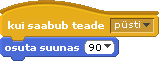 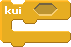 Sõltuvalt tingimuse väärtusest täidetakse valikuplokis olevad käsud või jäetakse vahele (valik ühest – täidetakse/ei täideta)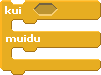 Kahest võimalikust käsugrupist valikuplokis täidetakse üks, teise käsud jäetakse vahele (valik kahest, täidetakse üks või teine käsugrupp).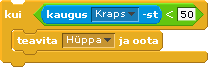 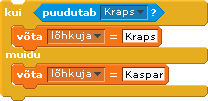 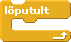 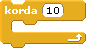 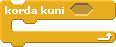 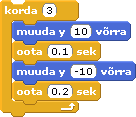 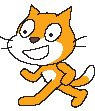 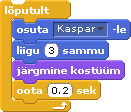 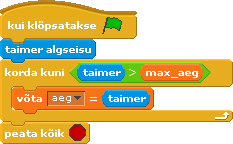 Muutuja aeg väärtuseks võetakse taimeri väärtus kuni etteantud aeg otsas; seejärel lõpeb kõigi rakenduse skriptide töö.Muutuja aeg väärtuseks võetakse taimeri väärtus kuni etteantud aeg otsas; seejärel lõpeb kõigi rakenduse skriptide töö.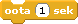 tekitab skripti töös antud pikkusega katkestuse (pausi); sobib kasutada tegevuste (spraitide liikumise/muutumise) kiiruse määramiseks.tekitab skripti töös antud pikkusega katkestuse (pausi); sobib kasutada tegevuste (spraitide liikumise/muutumise) kiiruse määramiseks.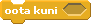 Kontrollitakse lõputult tingimust; kui tingimus on tõene, täidetakse järgnevad tegevused. Selle asemel oleks võimalik kasutada lõpmatut kordust, milles on kui-plokk. Kui tingimus on tõene, täidetakse kui-ploki käsud, siis lõpetatakse töö.Kordus lõputult     Kui tingimus tõene          ……          Peata skript     Lõpp kuiLõpp kordus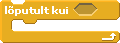 Tingimuslik kordus. Plokis olevaid tegevusi täidetakse, kui tingimus on tõene. Tingimust kontrollitakse lõputult. Selle asemel võiks olla lõpmatu kordus, milles on kui-plokk.Kordus lõputult     Kui tingimus tõene          ……     Lõpp kuiLõpp kordusKaspar liigub laval nooleklahvide abil (võib lisada eraldi skripti, et ta liiguks pidevalt aeglaselt ja põrkuks seintelt).Kõrvalolev skript viib Kaspari juhuslikku kohta ekraanil, kui Kraps jõuab häirivalt lähedale. Kasutusel on korduseplokk [lõputult kui ...], mis võimaldab „jälgida“ olukorda ja tegutseda siis, kui tingimused on sobivad, seejärel „valvab“ edasi, et tegutseda sobivas olukorras uuesti.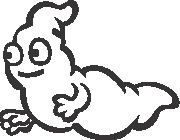 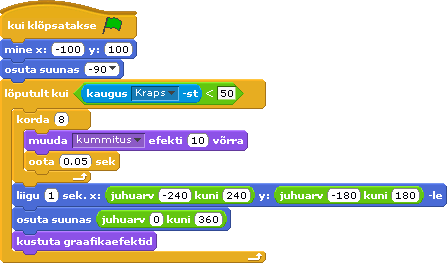 Kraps ja Kaspar võivad ümber ajada lilled. Lillevaas peaks seatama püsti rakenduse töö alguses. Hiljem võib kasutaja mahaaetud lillevaasi püsti tõsta sellel klõpsates (roheline lipp ja hiireklõps spraidil käivitavad mõlemad sama tegevuse, mis on vormistatud eraldi skriptina).Mahaaetud lillevaasi veel kord ümber ajada ei saa, seepärast on kasutusel plokk [oota kuni ...]Sprait lilled omistab pahategija nime globaalsele muutujale lõhkuja. Muutujat, mille väärtuseks on spraidi nimi, saab mitmetes käsuplokkides kasutada spraidile viitamiseks.Lilled kukuvad õiges suunas, arvestades seda, kuspoolt lõhkuja lähenes. Teatele [teavita appi] peaks reageerima Piksi (võivad ka teised).Kraps ja Kaspar võivad ümber ajada lilled. Lillevaas peaks seatama püsti rakenduse töö alguses. Hiljem võib kasutaja mahaaetud lillevaasi püsti tõsta sellel klõpsates (roheline lipp ja hiireklõps spraidil käivitavad mõlemad sama tegevuse, mis on vormistatud eraldi skriptina).Mahaaetud lillevaasi veel kord ümber ajada ei saa, seepärast on kasutusel plokk [oota kuni ...]Sprait lilled omistab pahategija nime globaalsele muutujale lõhkuja. Muutujat, mille väärtuseks on spraidi nimi, saab mitmetes käsuplokkides kasutada spraidile viitamiseks.Lilled kukuvad õiges suunas, arvestades seda, kuspoolt lõhkuja lähenes. Teatele [teavita appi] peaks reageerima Piksi (võivad ka teised).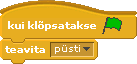 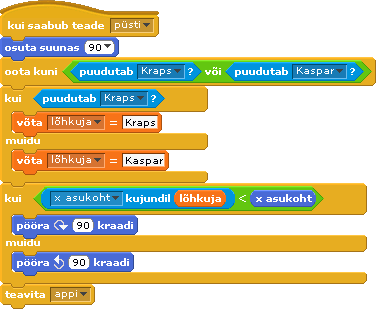 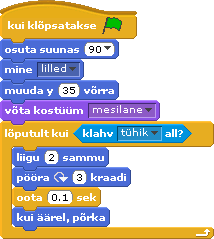 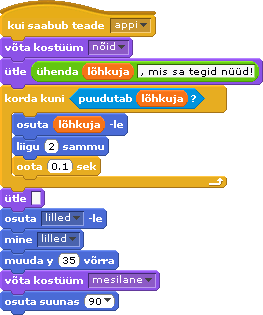 Lahenduseks võib olla kahe sarnase spraidi kasutamine: Kraps ei saa pöörelda, Kraps1 saab. Pöörlemiseks vahetub Kraps mõneks ajaks Kraps1-ga (nii nagu üks kostüüm vahetub teisega).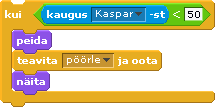 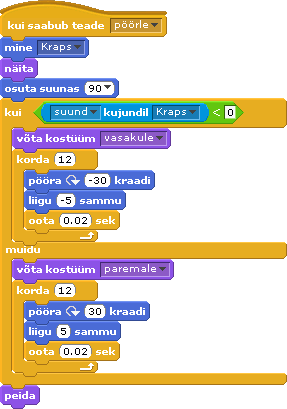 Protseduur Startx = -230ring = 0Kordus ringe korda     Kordus kuni x > 240          Liigu 10 kuni 15 sammu     Lõpp kordus     Peida     Oota 1 kuni 3 sek     x = -230     näita     aeg = taimer     ring = ring + 1Lõpp kordusKõikide autode tegevused on ühesugused, seega saab ühest autost pärast skriptide loomist teha vajaliku arvu koopiaid ja seejärel muuta veidi nende välimust.Algul võiks kõigi muutujate väärtused olla laval näha, et rakenduse tööd oleks parem kontrollida ja võimalikke vigu lihtsam leida. Hiljem võib osa väärtusi peita.Kõik autod sõidavad nõutud arvu ringe ja peatuvad siis. Lokaalses muutujas aeg salvestatakse iga auto lõppuaeg.Kõikide autode tegevused on ühesugused, seega saab ühest autost pärast skriptide loomist teha vajaliku arvu koopiaid ja seejärel muuta veidi nende välimust.Algul võiks kõigi muutujate väärtused olla laval näha, et rakenduse tööd oleks parem kontrollida ja võimalikke vigu lihtsam leida. Hiljem võib osa väärtusi peita.Kõik autod sõidavad nõutud arvu ringe ja peatuvad siis. Lokaalses muutujas aeg salvestatakse iga auto lõppuaeg.Kraps juhatab võidusõitu, tema skriptist tulevad ka teated teiste tegevuste käivitamiseks.Korraldus [Teavita Start ja oota] tagab tegevuste jätkamise alles pärast seda, kui kõik autod on sõitmise lõpetanud. Keerukamad tegevused/arvutused võiks vormistada eraldi skriptidena.Kraps juhatab võidusõitu, tema skriptist tulevad ka teated teiste tegevuste käivitamiseks.Korraldus [Teavita Start ja oota] tagab tegevuste jätkamise alles pärast seda, kui kõik autod on sõitmise lõpetanud. Keerukamad tegevused/arvutused võiks vormistada eraldi skriptidena.Protseduur Krapsvõitja = ’’taimer algseisuTeavita Start ja ootaTeavita Kes_võitis1 ja ootaMine võitjaÜtle ’Võitja on tubli’Protseduur kes_võitis1Kui (auto1.aeg < auto2.aeg) ja (auto1.aeg < auto3.aeg)     võitja = auto1Muidu     Kui auto2.aeg < auto3.aeg           võitja = auto2     muidu          võitja = auto3     lõpp kuiLõpp kuiProtseduur kes_võitis2min = auto1.aegvõitja = auto1Kui auto2.aeg < min     min = auto2.aeg     võitja = auto2Lõpp kuiKui auto3.aeg < min     min = auto3.aeg     võitja = auto3Lõpp kui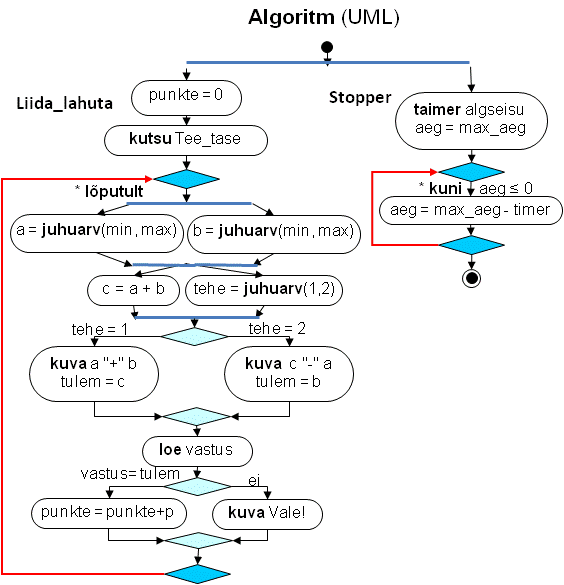 Algoritm (algoritmikeel)protseduur Liida_lahuta   punkte = 0   kutsu Tee_tase   kordus lõputult      a = juhuarv(min, max)      b = juhuarv(min, max)      c = a + b      tehe = juhuarv(1, 2)      kui tehe = 1 siis         kuva a & “ + “ & b         tulem = c      muidu         kuva c & “ - “ & a         tulem = b      lõpp kui      loe vastus      kui vastus = tulem siis         punkte = punkte + p      muidu         kuva “Vale!“      lõpp kui   lõpp kordusRaskusastme kohandamine vastavalt eelnevalt määratud tasemeleRaskusastme kohandamine vastavalt eelnevalt määratud tasemeleVariant1Variant1Kõiki kolme tingimust kontrollitakse ka siis, kui tase on 1. Parem on variant 2.Variant2Variant2SuguNMMNVanus22206037Pikkus165180175160cmKaal48709078kgIdeaalne mass55,672,578,855,6kgRasvaprotsent6,211,427,550,8%Kehamassiindeks17,621,629,430,5Tihedus1086,91076,01042,3993,4kg/m3Ruumala44,265,186,478,5dm3Pindala1,51,92,11,9m2Hinnangkõhnnormaalneülekaalusei või olla!Kui vajutatakse nooleklahviOsuta suunas {90; -90; 0; 180}Liigu hp sammuJärgmine kostüümKui puudutab värvi (sein)     Pööra 180     Liigu hp sammuLõpp kuiPacmanPacmani nooleklahviskriptidel on üsna suur ühisosa, mis oleks mõistlik vormistada eraldi skriptina.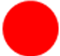 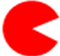 Kui vajutatakse nooleklahvi …Osuta suunas {90; -90; 0; 180}Teata tee sammtee sammLiigu hp sammuJärgmine kostüümKui puudutab värvi (sein)     Pööra 180     Liigu hp sammuLõpp kuiProtseduur ajaarvestustaimer algseisuKordus kuni taimer > max_aeg     aeg = taimerLõpp kordusteata Aeg läbi! ja ootaPeata kõikProtseduur algseadedalles = max_kuldsumma = 0oota kuni alles = 0teavita tehtudPeata kõikProtseduur kollKordus kuni puudutab Pacman     osuta Pacman     liigu hk sammu     oota …Lõpp kordusteata Käes! ja ootaPeata kõikProtseduur kuldnäita Oota kuni puudutab Pacmansumma = summa + hind alles = alles -1peidaÜhest tekstist tuleb eraldada sümbolid (korrata iga sümboli jaoks, alustada võib nii teksti algusest kui lõpust) ja lisada teise teksti nii, et järjestus oleks vastupidine. Andmeteks (säilitamist vajavad väärtused) on: kasutajalt küsitud tekst tekst1, tulemus (koostatav tekst) tekst2, jooksva sümboli järjenumber nr. Muutujateks võiks olla ka teksti pikkus mitu ja jooksev sümbol s.Protseduur Tagurpidi1mitu = pikkus(tekst1)tekst2 = ’’nr = mituKordus mitu korda     s = tekst1 nr-s täht     tekst2 = ühenda tekst2 ja s     nr = nr – 1Lõpp kordusMuutujaplokkide juures on nupud ’Tee loend’ ja ’Eemalda loend’. Nii nagu teisedki muutujad, tuleb Scratchis tekitada loendid rakenduse loomisel. Programselt saab väärtusi lisada korraldusega  ja eemaldada käsuga  (kas kõik või ükshaaval järjenumbri abil). Teada saab väärtuste arvu loendis  ja etteantud järjenumbriga elemendi väärtuse .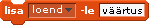 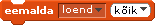 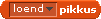 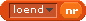 Teksti jaotamine sõnadeks (enne luua loend sõnad):Tekstist tekst1 eraldatakse sümbol s (korrata iga sümboli jaoks). Iga kord kontrollitakse, kas eraldatud sümbol on tühik. Kui tegemist pole tühikuga, lisatakse see sõna-le. Kui eraldatud sümbol on tühik, siis seda ei lisata vaid muutuja sõna väärtus lisatakse loendile sõnad ja sõna tühjendatakse. Lõpuks lisatakse loendile veel kord sõna väärtus (sümbolid pärast viimast tühikut). Protseduur Tagurpidi2mitu = pikkus(tekst1)tekst2 = ’’sõna = ’’nr = 1Kordus mitu korda     s = tekst1 nr-s täht     Kui s = ’ ’          Lisa sõnad-le sõna          sõna = ’’     Muidu          sõna = ühenda sõna ja s     Lõpp kui     nr = nr + 1Lõpp kordustekst2 = sõnad(1)nr = 1Kordus pikkus(sõnad)-1 korda     Nr = nr + 1     Tekst2 = ühenda sõnad(nr) ja (ühenda ’ ’ ja tekst2)Lõpp kordusProtseduur Startx = -230Kordus ringe korda     Kordus kuni x > 240          Liigu 10 kuni 20 sammu     Lõpp kordus     Peida     Oota 1 kuni 3 sek     x = -230     näita     aeg = taimerLõpp kordusLisa loendisseAutode kiirus (sammu pikkus) valitakse juhuslikult igal sammul või määratakse juhuslikult sõidu algul.Võistluse lõpetanud auto nimi ja aeg kirjutatakse vastavatesse loenditesse. Võistluse võitja nimi ja aeg on loendites esimesed. Andmed: objektid autod ja kohtunik, loendid Ajad ja Autod, muutujad ringe, ennustus, j (järjenumber); iga auto lokaalsed muutujad: nimi, ring, kiirus   j = 1  kordus Autod.pikkus korda      kui  ennustus = Autod(j)  siis          stopp       lõpp kui       j = j +1  Lõpp kordusKasutaja poolt võitjaks ennustatud auto leidmine võistluse lõppjärjestuses. Selle võiks vormistada eraldi skriptina (sees on katkestus; Scratch ei võimalda korduse katkestamist, seega peatatakse skripti töö).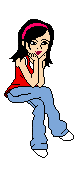 j = 1kordus tekstid1.pikkus korda   ütle tekstid1(j)   teavita Vasta   j = j + 1 tagasiSkript Vasta:ütle tekstid2(j)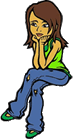 Luua kaks loendit: Puud ja Hinnad (või Nimi ja Vanus, Sportlane ja Tulemus vm) ning sisestada väärtused.Koostada skriptid, mis leiavad:hindade aritmeetilise keskmisemaksimaalse hinna ja sellele vastava puu nimetuseetteantud puuliigi hinnaArvestada võimalusega, et skriptid võivad töötada paralleelselt.PuudHinnadLuua kaks loendit: Puud ja Hinnad (või Nimi ja Vanus, Sportlane ja Tulemus vm) ning sisestada väärtused.Koostada skriptid, mis leiavad:hindade aritmeetilise keskmisemaksimaalse hinna ja sellele vastava puu nimetuseetteantud puuliigi hinnaArvestada võimalusega, et skriptid võivad töötada paralleelselt.haab1200Luua kaks loendit: Puud ja Hinnad (või Nimi ja Vanus, Sportlane ja Tulemus vm) ning sisestada väärtused.Koostada skriptid, mis leiavad:hindade aritmeetilise keskmisemaksimaalse hinna ja sellele vastava puu nimetuseetteantud puuliigi hinnaArvestada võimalusega, et skriptid võivad töötada paralleelselt.kask1700Luua kaks loendit: Puud ja Hinnad (või Nimi ja Vanus, Sportlane ja Tulemus vm) ning sisestada väärtused.Koostada skriptid, mis leiavad:hindade aritmeetilise keskmisemaksimaalse hinna ja sellele vastava puu nimetuseetteantud puuliigi hinnaArvestada võimalusega, et skriptid võivad töötada paralleelselt.kuusk2300Luua kaks loendit: Puud ja Hinnad (või Nimi ja Vanus, Sportlane ja Tulemus vm) ning sisestada väärtused.Koostada skriptid, mis leiavad:hindade aritmeetilise keskmisemaksimaalse hinna ja sellele vastava puu nimetuseetteantud puuliigi hinnaArvestada võimalusega, et skriptid võivad töötada paralleelselt.lepp1600Luua kaks loendit: Puud ja Hinnad (või Nimi ja Vanus, Sportlane ja Tulemus vm) ning sisestada väärtused.Koostada skriptid, mis leiavad:hindade aritmeetilise keskmisemaksimaalse hinna ja sellele vastava puu nimetuseetteantud puuliigi hinnaArvestada võimalusega, et skriptid võivad töötada paralleelselt.mänd2100Luua kaks loendit: Puud ja Hinnad (või Nimi ja Vanus, Sportlane ja Tulemus vm) ning sisestada väärtused.Koostada skriptid, mis leiavad:hindade aritmeetilise keskmisemaksimaalse hinna ja sellele vastava puu nimetuseetteantud puuliigi hinnaArvestada võimalusega, et skriptid võivad töötada paralleelselt.saar3100Luua kaks loendit: Puud ja Hinnad (või Nimi ja Vanus, Sportlane ja Tulemus vm) ning sisestada väärtused.Koostada skriptid, mis leiavad:hindade aritmeetilise keskmisemaksimaalse hinna ja sellele vastava puu nimetuseetteantud puuliigi hinnaArvestada võimalusega, et skriptid võivad töötada paralleelselt.tamm3500Luua kaks loendit: Puud ja Hinnad (või Nimi ja Vanus, Sportlane ja Tulemus vm) ning sisestada väärtused.Koostada skriptid, mis leiavad:hindade aritmeetilise keskmisemaksimaalse hinna ja sellele vastava puu nimetuseetteantud puuliigi hinnaArvestada võimalusega, et skriptid võivad töötada paralleelselt.vaher3300Hindade aritmeetilise keskmise leidmisel tuleb kõigepealt leida hindade summa, liidetavate arvuks on loendi pikkus (väärtuste arv).Sisend: loend Hinnad, n (väärtuste arv loendis)Väljund: keskmineAbi: S (summa), i  (järjenumber)…   S = 0   i = 1   kordus n korda      S = S + Hinnad(i)        i = i +1    lõpp kordus    keskmine = S / n …Suurima väärtuse leidmisel peab muutuja max väärtuseks saama suurim loendi väärtustest. Algul eeldame, et esimene väärtustest on suurim, seejärel võrdleme max kõigi ülejäänud väärtustega. Kui leidub mõni suurem, omistatakse see muutujale max. Meelde tuleb jätta ka suurima asukoht. Muutuja nr saab uue väärtuse iga kord, kui muutub max.Sisend: loendid Puud ja Hinnad, n (väärtuste arv loendis)Väljund: max, puuAbi: k (järjenumber), nr (suurima väärtuse järjenumber loendis)…  max = Hinnad(1)  nr = 1  k = 1 kordus n - 1 korda      k = k +1       kui  Hinnad(k) > max siis           max = Hinnad(k)           nr = k       lõpp kui   lõpp kordus   puu = Puud(nr) …Etteantud puuliigi hinna leidmisel küsitakse kasutajalt puuliigi nimetus liik. Seejärel tuleb järjest vaadata kõik puu liigid loendis Puud (kordus ’loendi pikkus’ korda)  ja võrrelda antud liigiga. Kui selline leitakse, tuleb loendist Hinnad võtta sama järjenumbriga j väärtus. Kui kogu puuliikide loend on üle vaadatud, aga antud liiki ei leitud, tuleb ka seda teatada kasutajale.Sisend: loendid Puud ja Hinnad, n (väärtuste arv loendis), liikVäljund: hindAbi: j (järjenumber)…loe liik  j = 1  kordus n korda      kui  liik = Puud(j)  siis          hind = Hinnad(j)          stopp       lõpp kui       j = j + 1  lõpp kordus  hind = 0  kuva "Sellist puuliiki ei ole"…Tegevuste „mootor“ võib olla üks lava skriptidest:Tühjenda loend spraitTeade segamini  - vajalikud teatised kirjutatakse loendissej = 0Korda sprait.pikkus korda     j = j + 1     teade sprait(j)Lõpp kordus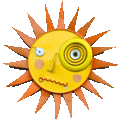 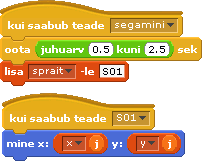 